Законодательство защищает Ваши права и определяет механизмы реализации этой защиты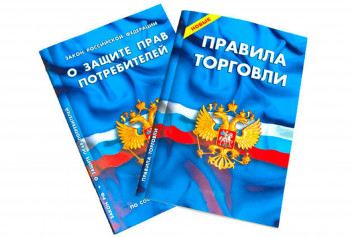 Знание своих основных прав поможет Вам правильно вести себя в ситуациях, когда Ваши права нарушаются.Каждый потребитель имеет право:1.Право на качество.2.Право на безопасность.3. Право на информацию.4. Право на возмещение ущерба.Ваше право на качество означает, что продавец должен передать Вам качественный товар, а исполнитель должен качественно выполнить работу (оказать услугу). Получение товаров (работ, услуг) надлежащего качества является одним из важнейших прав потребителя. Потребителю должен быть передан товар (работа, услуга), качество которого соответствует обычно предъявляемым требованиям к такого рода товарам. При этом переданный товар должен быть пригодным для использования по назначению. Право потребителя на качество товара (работы) предполагает не только передачу потребителю качественного товара, но и устанавливает гарантии поддержания этого товара в работоспособном состоянии и возлагает на производителя (исполнителя) определённые обязательства перед потребителем.Право на безопасность. Вы, как потребитель, имеете право на то, чтобы приобретаемый Вами товар (работа, услуга) были безопасны для жизни, здоровья, имущества потребителя и окружающей среды при обычных условиях его использования, хранения, транспортировки и утилизации. Эти требования являются обязательными, устанавливаются пунктом 1 статьи 7 Закона «О защите прав потребителей». Безопасность обеспечивается путём недопущения поступления в оборот товаров (работ, услуг), которые могут причинить потребителям вред, и организацией мероприятий, направленных на предотвращение нанесения вреда товарами (работами, услугами), которые уже реализуются потребителям. В случае, если изготовитель (исполнитель) не обеспечит безопасность товаров (работ, услуг) в течение установленных сроков, он обязан возместить потребителю причинённые убытки. В соответствии с требованиями действующего законодательства вред, причинённый жизни, здоровью или имуществу потребителей, возмещается в полном объёме.Право на информацию. Потребитель имеет право на необходимую и достоверную информацию о том, что продаётся, кто продаёт и кем это изготовлено, как и когда это можно приобрести. На основании этой информации Вы можете получить точное представление об изготовителе (исполнителе, продавце) для обращения к нему в случае необходимости с соответствующими требованиями о товарах (работах, услугах) для их правильного выбора. В соответствии со статьёй 8 Закона «О защите прав потребителей» потребителю должна быть предоставлена необходимая и достоверная информация о товарах (работах, услугах), об изготовителе (исполнителе, продавце), а также о порядке приобретения товаров (работ, услуг). В обязательном порядке потребителю должны быть предоставлены следующие сведения: об изготовителе (исполнителе, продавце) - фирменное наименование организации, место нахождения и режим работы; сведения о товаре (работе, услуге) - обозначения стандартов, которым должен соответствовать данный вид товаров (работ, услуг); наименование технического регламента; об основных потребительских свойствах товаров (работ, услуг), в отношении продуктов питания - сведения о составе и пр.; цену и условия приобретения товаров (работ, услуг); установленный гарантийный срок, правила и условия эффективного и безопасного использования товаров (работ, услуг), срок службы или срок годности товара (работ), информацию об обязательном подтверждении соответствия отдельных категорий товаров (работ, услуг), информацию о правилах продажи товаров (выполнения работ, оказания услуг), указание на конкретное лицо, которое будет выполнять работу (оказывать услугу) и информацию о нём. Если приобретаемый товар был в употреблении, потребителю должна предоставляться информация об этом. Если продавец (исполнитель) не предоставил покупателю полной и достоверной информации о товаре (работе, услуге), то потребитель может потребовать безвозмездного устранения недостатков товара или возмещения расходов на их исправление потребителем или третьим лицом, соразмерного уменьшения покупной цены, замены на товар аналогичной марки (модели, артикула), замены на такой же товар другой марки (модели, артикула) с соответствующим перерасчётом покупной цены, расторжения договора купли-продажи. По требованию продавца и за его счёт потребитель должен возвратить товар с недостатками.Право на возмещение ущерба. За нарушение прав потребителей продавец (изготовитель, исполнитель) несёт ответственность, предусмотренную законом или договором (в соответствии со статьёй 13 Закона «О защите прав потребителей»). Если в договоре предусматривается ответственность в большем объёме или неустойка в большем размере, чем это предусмотрено Законом, то применяются условия договора.Срок службы, срок годности и гарантийный срок являются сроками ответственности. На товары (работы) могут быть установлены срок службы (или срок годности) и гарантийный срок. Эти сроки - сроки ответственности продавца (изготовителя, исполнителя) перед потребителем. В течение этих сроков (в некоторых случаях и по истечению всех сроков) Вы можете предъявлять продавцу (изготовителю, исполнителю) претензии и требовать возмещения убытков. Есть перечни товаров (работ), на которые срок службы (срок годности) должен устанавливаться в обязательном порядке. Если на товар (работу) не установлены срок службы (срок годности) или гарантийный срок, то Закон предусматривает, в течение какого периода времени Вы можете предъявить требования относительно товаров (работ) с неустановленными сроками. Условия договора, ущемляющие права потребителя по сравнению с правилами, установленными в законодательстве, признаются недействительными (в соответствии с пунктом статьи 16 Закона «О защите прав потребителей»). Если в результате исполнения такого договора у Вас возникли убытки, они подлежат возмещению изготовителем (исполнителем, продавцом) в полном объёме.